Приложениек постановлениюпоселковой Управыгородского поселения«Поселок Полотняный Завод»от «___»___________20__г.1. Общие положения1.1. Административный регламент предоставления муниципальной услуги по признанию помещений жилыми помещениями, жилых помещений непригодными для проживания и многоквартирных домов аварийными и подлежащими сносу или реконструкции (далее - Регламент) устанавливает порядок и стандарт предоставления муниципальной услуги.
1.2. Заявителями на предоставление муниципальной услуги по признанию помещений жилыми помещениями, жилых помещений непригодными для проживания и многоквартирных домов аварийными и подлежащими сносу или реконструкции (далее - муниципальная услуга) являются: физические и юридические лица, объединения и организации, зарегистрированные в Российской Федерации в установленном законодательством порядке, являющиеся собственниками или нанимателями помещений, в отношении которых подается заявление о предоставлении муниципальной услуги, а также органы государственного надзора (контроля). От имени заявителя также могут обратиться его представители, действующие на основании доверенности, оформленной в соответствии с требованиями законодательства Российской Федерации.
Заявители могут обратиться за предоставлением муниципальной услуги в поселковую Управу городского поселения «Поселок Полотняный Завод».
1.3. Порядок информирования о предоставлении муниципальной услуги.
Информацию о предоставлении муниципальной услуги можно получить в поселковой Управе городского поселения «Поселок Полотняный Завод», расположенной по адресу:  249844,  Калужская обл., Дзержинский р-н, пос. Полотняный Завод, ул. Бумажная, д.6 (график работы:  понедельник - четверг - с 08.00 до 17.15;  пятница - с 08.00 до 16.00;  время перерыва с понедельника по пятницу - с 13.00 до 14.00;  часы приема заявителей:  понедельник, четверг - с 9.15 до 12.45, среда - с 14.00 до 16.00), по телефону: (84843)7-44-88. 
Информация о порядке предоставления муниципальной услуги, а также информация об услугах, которые являются необходимыми и обязательными для предоставления муниципальной услуги, образцы форм заявлений, информация о часах приема граждан размещаются на информационном стенде поселковой Управы городского поселения «Поселок Полотняный Завод» и (далее - информационный стенд), расположенном в здании по адресу: Калужская обл., Дзержинский р-н, пос. Полотняный Завод,                                 ул. Бумажная, д.6  2. Стандарт предоставления муниципальной услуги2.1. Наименование муниципальной услуги: признание помещений жилыми помещениями, жилых помещений непригодными для проживания и многоквартирных домов аварийными и подлежащими сносу или реконструкции.
В муниципальном образовании городского поселения «Поселок Полотняный Завод» в целях оказания муниципальной услуги создана межведомственная комиссия по признанию помещения жилым помещением, жилого помещения непригодным для проживания и многоквартирного дома аварийным и подлежащим сносу или реконструкции (далее - комиссия).
Комиссией осуществляется оценка жилых помещений жилищного фонда Российской Федерации, многоквартирных домов, находящихся в федеральной собственности, муниципального жилищного фонда и частного жилищного фонда (за исключением случаев, предусмотренных п. 7(1) Положением о признании помещения жилым помещением, жилого помещения непригодным для проживания, многоквартирного дома аварийным и подлежащим сносу или реконструкции, садового дома жилым домом и жилого дома садовым домом, садового дома жилым домом и жилого дома садовым домом утвержденного постановлением Правительства Российской Федерации от 28.01.2006 № 47, а именно случаев оценки и обследования помещения в целях признания его пригодным (непригодным) для проживания граждан, а также многоквартирного дома аварийным и подлежащим сносу или реконструкции в течение 5-ти лет со дня выдачи разрешения о вводе многоквартирного дома в эксплуатацию и случаев оценки жилых помещений жилищного фонда Калужской области).
В состав комиссии включены депутаты поселкового Собрания городского поселения «Поселок Полотняный Завод», специалисты поселковой Управы городского поселения «Поселок Полотняный Завод»,  а также представители органов, уполномоченных на проведение регионального жилищного надзора (муниципального жилищного контроля), государственного контроля и надзора в сферах санитарно-эпидемиологической, пожарной, экологической и иной безопасности, защиты прав потребителей и благополучия человека (далее - органы государственного надзора (контроля), на проведение инвентаризации и регистрации объектов недвижимости, а также в случае необходимости - представители органов архитектуры, градостроительства и соответствующих организаций. К работе в комиссии привлекается с правом совещательного голоса собственник жилого помещения (уполномоченное им лицо), а в необходимых случаях - квалифицированные эксперты проектно-изыскательских организаций с правом решающего голоса.
Состав комиссии утверждается постановлением поселковой Управы городского поселения «Поселок Полотняный Завод». .
Поселковая Управа городского поселения «Поселок Полотняный Завод» не вправе требовать от заявителя:Представления документов и информации или осуществления действий, представление и осуществление которых не предусмотрено нормативными правовыми актами, указанными в п. 2.5 Регламента;Осуществления действий, связанных с обращением в иные органы, органы местного самоуправления, организации, за исключением получения услуг, документов и информации, предоставляемых в результате предоставления услуг, включенных в Перечень услуг, которые являются необходимыми и обязательными для предоставления муниципальных услуг.Представления документов и информации, в том числе подтверждающих внесение заявителем платы за предоставление муниципальных услуг, которые находятся в распоряжении органов, предоставляющих муниципальные услуги, иных государственных органов, органов местного самоуправления либо подведомственных государственным органам или органам местного самоуправления организаций, участвующих в предоставлении предусмотренных частью 1 статьи 1 Федерального закона от 27.07.2010 № 210-ФЗ «Об организации предоставления государственных и муниципальных услуг» (далее - Федеральный закон) муниципальных услуг, в соответствии с нормативными правовыми актами Российской Федерации, нормативными правовыми актами субъектов Российской Федерации, муниципальными правовыми актами, за исключением документов, включенных в определенный частью 6 статьи 7 Федерального закона перечень документов. Заявитель вправе представить указанные документы и информацию в поселковую Управу городского поселения «Поселок Полотняный Завод» по собственной инициативе.Представления документов и информации, отсутствие и (или) недостоверность которых не указывались при первоначальном отказе поселковой Управы городского поселения «Поселок Полотняный Завод», в приеме документов, необходимых для предоставления муниципальной услуги, либо в предоставлении муниципальной услуги, за исключением следующих случаев:изменение требований нормативных правовых актов, касающихся предоставления муниципальной услуги, после первоначальной подачи заявления о предоставлении муниципальной услуги;наличие ошибок в заявлении о предоставлении муниципальной услуги и документах, поданных заявителем после первоначального отказа в приеме документов, необходимых для предоставления муниципальной услуги, либо в предоставлении муниципальной услуги и не включенных в представленный ранее комплект документов;истечение срока действия документов или изменение информации после первоначального отказа в приеме документов, необходимых для предоставления муниципальной услуги, либо в предоставлении муниципальной услуги;выявление документально подтвержденного факта (признаков) ошибочного или противоправного действия (бездействия) должностного лица поселковой Управы городского поселения «Поселок Полотняный Завод»,  муниципального служащего, при первоначальном отказе в приеме документов, необходимых для предоставления муниципальной услуги, либо в предоставлении муниципальной услуги, при первоначальном отказе в приеме документов, необходимых для предоставления муниципальной услуги, уведомляется заявитель, а также приносятся извинения за доставленные неудобства;а также иных случаев, предусмотренных законодательством.2.3. Результат предоставления муниципальной услуги:
2.3.1. Выдача заявителю постановления поселковой Управы городского поселения «Поселок Полотняный Завод» об утверждении решения межведомственной комиссии (за исключением жилых помещений жилищного фонда Российской Федерации и многоквартирных домов, находящихся в федеральной собственности):о признании помещения жилым помещением;о признании жилого помещения пригодным (непригодным) для проживания граждан;о признании необходимости проведения ремонтно-восстановительных работ;о признании многоквартирного дома аварийным и подлежащим сносу или реконструкции.об отсутствии оснований для признания многоквартирного дома аварийным и подлежащим сносу или реконструкции.2.3.2. Выдача заявителю решения (заключения) комиссии:о соответствии помещения требованиям, предъявляемым к жилому помещению, и его пригодности для проживания;о выявлении оснований для признания помещения подлежащим капитальному ремонту, реконструкции или перепланировке (при необходимости с технико-экономическим обоснованием) с целью приведения утраченных в процессе эксплуатации характеристик жилого помещения в соответствие с установленными Положением о признании помещения жилым помещением, жилого помещения непригодным для проживания, многоквартирного дома аварийным и подлежащим сносу или реконструкции, садового дома жилым домом и жилого дома садовым домом, утвержденным постановлением Правительства Российской Федерации от 28.01.2006 № 47, требованиями;о выявлении оснований для признания помещения непригодным для проживания;о выявлении оснований для признания многоквартирного дома аварийным и подлежащим реконструкции;о выявлении оснований для признания многоквартирного дома аварийным и подлежащим сносу;об отсутствии оснований для признания многоквартирного дома аварийным и подлежащим сносу или реконструкции.2.3.3. Выдача заявителю акта обследования жилого помещения (в случае проведения комиссионного обследования помещения).
2.3.4. Выдача уведомления об отказе в приеме документов в случаях, предусмотренных п.2.8 Регламента, либо уведомления об отказе в предоставлении муниципальной услуги в случаях, предусмотренных п.2.9 Регламента.
2.4. Срок предоставления муниципальной услуги - 50 рабочих дней.
2.4.1. Комиссия рассматривает поступившее заявление или заключение органа государственного надзора (контроля) в течение 30 дней с даты регистрации и принимает решение (в виде заключения) либо решение о проведении дополнительного обследования оцениваемого помещения в соответствии с п.46 Положением о признании помещения жилым помещением, жилого помещения непригодным для проживания, многоквартирного дома аварийным и подлежащим сносу или реконструкции, садового дома жилым домом и жилого дома садовым домом утвержденным постановлением Правительства Российской Федерации от 28.01.2006 № 47.
2.4.2. На основании полученного заключения комиссии поселковая Управа городского поселения «Поселок Полотняный Завод» в течение 30 дней со дня получения заключения в установленном порядке принимает решение и издает постановление с указанием о дальнейшем использовании помещения, сроках отселения физических и юридических лиц в случае признания дома аварийным и подлежащим сносу или реконструкции или о признании необходимости проведения ремонтно-восстановительных работ в соответствии с п.49 Положением о признании помещения жилым помещением, жилого помещения непригодным для проживания, многоквартирного дома аварийным и подлежащим сносу или реконструкции, садового дома жилым домом и жилого дома садовым домом, утвержденным постановлением Правительства Российской Федерации от 28.01.2006 № 47 (за исключением жилых помещений жилищного фонда Российской Федерации и многоквартирных домов, находящихся в федеральной собственности).
2.5. Предоставление муниципальной услуги осуществляется в соответствии со следующими нормативными актами:Конституция Российской Федерации;Гражданский кодекс Российской Федерации;Федеральный закон от 27.07.2010 № 210-ФЗ «Об организации предоставления государственных и муниципальных услуг»;Федеральный закон от 26.07.2006 № 135-ФЗ «О защите конкуренции»;Федеральный закон от 06.10.2003 № 131-ФЗ «Об общих принципах организации местного самоуправления в Российской Федерации»;Положения о признании помещения жилым помещением, жилого помещения непригодным для проживания, многоквартирного дома аварийным и подлежащим сносу или реконструкции, садового дома жилым домом и жилого дома садовым домом, утвержденное постановлением Правительства Российской Федерации от 28.01.2006 № 47;Устав муниципального образования городского поселения «Поселок Полотняный Завод».2.6. Перечень документов, необходимых для предоставления муниципальной услуги.
2.6.1. Документы, необходимые для представления заявителем самостоятельно.
2.6.1.1. Для признания помещения жилым помещением, жилого помещения непригодным для проживания:заявление о рассмотрении вопроса о соответствии помещения требованиям, предъявляемым к жилому помещению, и признании его пригодным (непригодным) для проживания установленного образца (приложение 1 к Регламенту);согласие на обработку персональных данных для физических лиц (приложение 3 к Регламенту);копии правоустанавливающих документов на жилое помещение, право на которое не зарегистрировано в Едином государственном реестре недвижимости;проект реконструкции нежилого помещения для признания его в дальнейшем жилым помещением, выполненный специализированной организацией (является результатом предоставления необходимой и обязательной услуги «Подготовка, оформление и выдача проекта реконструкции нежилого помещения для признания его в дальнейшем жилым помещением» и изготавливается специализированными организациями);заключение проектно-изыскательской организации по результатам обследования элементов ограждающих и несущих конструкций жилого помещения (при необходимости) (является результатом предоставления необходимой и обязательной услуги «Подготовка и выдача заключения проектно-изыскательской организации по результатам обследования элементов ограждающих и несущих конструкций жилого помещения (при необходимости)» и изготавливается специализированными организациями);заявитель также вправе представить заявления, письма, жалобы граждан на неудовлетворительные условия проживания.2.6.1.2. Для признания многоквартирного дома аварийным и подлежащим сносу или реконструкции:заявление о рассмотрении вопроса о признании многоквартирного дома аварийным и подлежащим сносу либо реконструкции (приложение 2 к Регламенту);согласие на обработку персональных данных для физических лиц (приложение 3 к Регламенту);копии правоустанавливающих документов на жилое помещение, право на которое не зарегистрировано в Едином государственном реестре недвижимости;заключение специализированной организации, проводящей обследование многоквартирного дома (является результатом предоставления необходимой и обязательной услуги «Подготовка, оформление и выдача заключения специализированной организации, проводящей обследование многоквартирного дома (при необходимости)» и изготавливается специализированными организациями);заявитель также вправе представить заявления, письма, жалобы граждан на неудовлетворительные условия проживания.2.6.1.3. В случае если заявителем выступает орган государственного надзора (контроля), указанный орган представляет в комиссию свое заключение, после рассмотрения которого комиссия предлагает собственнику помещения представить документы, указанные в подпунктах 2.6.1.1 или 2.6.1.2 пункта 2.6 Регламента.
2.6.2. Документы, подлежащие представлению в рамках межведомственного взаимодействия:сведения из Единого государственного реестра недвижимости на жилое помещение (запрашиваются в Управлении Федеральной службы государственной регистрации, кадастра и картографии по Калужской области или в ФГБУ «ФКП Росреестра по Калужской области»);технический паспорт жилого помещения, а для нежилых помещений - технический план (запрашивается в организациях, осуществляющих техническую инвентаризацию объектов недвижимости (казенное предприятие Калужской области «Бюро технической инвентаризации», калужский филиал федерального государственного унитарного предприятия «Росинвентаризация - Федеральное БТИ»);заключение Управления Федеральной службы по надзору в сфере защиты прав потребителей и благополучия человека по Калужской области о соответствии жилого помещения санитарным правилам и нормам (в случаях, предусмотренных Положением о признании помещения жилым помещением, жилого помещения непригодным для проживания, многоквартирного дома аварийным и подлежащим сносу или реконструкции, садового дома жилым домом и жилого дома садовым домом, утвержденным постановлением Правительства Российской Федерации от 28.01.2006 № 47) (запрашивается при необходимости);заключение Главного управления МЧС России по Калужской области о соответствии помещения пожарной безопасности (в случаях, предусмотренных Положением о признании помещения жилым помещением, жилого помещения непригодным для проживания, многоквартирного дома аварийным и подлежащим сносу или реконструкции, садового дома жилым домом и жилого дома садовым домом, утвержденным постановлением Правительства Российской Федерации от 28.01.2006 № 47 ) (запрашивается при необходимости);заключение Приокского управления Федеральной службы по экологическому, технологическому и атомному надзору о соответствии помещения экологической, технологической и атомной безопасности (в случаях, предусмотренных Положением о признании помещения жилым помещением, жилого помещения непригодным для проживания, многоквартирного дома аварийным и подлежащим сносу или реконструкции, садового дома жилым домом и жилого дома садовым домом, утвержденным постановлением Правительства Российской Федерации от 28.01.2006 № 47)(запрашивается при необходимости);акт эксплуатационного состояния объекта государственной жилищной инспекции Калужской области (в случаях, предусмотренных Положением о признании помещения жилым помещением, жилого помещения непригодным для проживания, многоквартирного дома аварийным и подлежащим сносу или реконструкции, садового дома жилым домом и жилого дома садовым домом, утвержденным постановлением Правительства Российской Федерации от 28.01.2006 № 47) (запрашивается при необходимости).Заявитель вправе представить документы, указанные в п. 2.6.2 Регламента, по собственной инициативе.
2.6.3. Документы, необходимые для предоставления муниципальной услуги, находящиеся в распоряжении поселковой Управы городского поселения «Поселок Полотняный Завод:договор социального найма жилого помещения;выписка из реестра муниципального имущества муниципального образования городского поселения «Поселок Полотняный Завод», запрашивается при необходимости).Заявитель вправе представить документы, указанные в п. 2.6.3 Регламента, по собственной инициативе.
В случае представления заявителем документов, указанных в п.2.6.2 и п.2.6.3 Регламента, по собственной инициативе направление межведомственных запросов не производится.
2.7. Заявитель вправе представить заявление и прилагаемые к нему документы на бумажном носителе лично или посредством почтового отправления с уведомлением в поселковую Управу городского поселения «Поселок Полотняный Завод». 
2.8. Основанием для отказа в приеме документов являются:неподписанное или подписанное лицом, полномочия которого не подтверждены соответствующими документами, заявление;наличие приписок, подчисток, исправлений в заявлении и представляемых документах, не позволяющих однозначно истолковать указанные сведения.2.9. Основанием для отказа в предоставлении муниципальной услуги является непредставление документов, указанных в п. 2.6.1 Регламента.
2.10. Основания для приостановления предоставления муниципальной услуги отсутствуют.
2.11. Муниципальная услуга предоставляется бесплатно.
2.12. Максимальный срок ожидания в очереди при подаче заявления на предоставление муниципальной услуги и при получении результата предоставления указанной муниципальной услуги не должен превышать 15 минут.
2.13. Срок регистрации заявления о предоставлении муниципальной услуги не должен превышать 15 минут.2.14. Показателями качества муниципальной услуги являются:удовлетворенность сроками предоставления услуги;удовлетворенность условиями ожидания приема;удовлетворенность порядком информирования о предоставлении услуги;удовлетворенность вниманием должностных лиц.2.16. Требования к доступности и качеству муниципальной услуги по признанию помещений жилыми помещениями, жилых помещений непригодными для проживания и многоквартирных домов аварийными и подлежащими сносу или реконструкции:наличие различных каналов получения информации о предоставлении услуги;транспортная доступность мест предоставления муниципальной услуги;соблюдение сроков ожидания в очереди при предоставлении муниципальной услуги;3. Документация состава комиссии3.1. Состав документов, необходимых для предоставления муниципальной услуги и находящихся в распоряжении поселковой Управы городского поселения «Поселок Полотняный Завод»:договор социального найма жилого помещения;выписка из реестра муниципального имущества муниципального образования городского поселения «Поселок Полотняный Завод».3.2. Состав документов, необходимых для предоставления муниципальной услуги и находящихся в иных организациях, изложен в п. 2.6.2 Регламента. Указанные документы заявитель вправе представить по собственной инициативе.
Документы, являющиеся результатом предоставления необходимых и обязательных услуг: проект реконструкции нежилого помещения для признания его в дальнейшем жилым помещением, изготовленный специализированной организацией (является результатом предоставления необходимой и обязательной услуги «Подготовка, оформление и выдача проекта реконструкции нежилого помещения для признания его в дальнейшем жилым помещением» и изготавливается специализированными организациями);заключение специализированной организации, проводящей обследование многоквартирного дома (является результатом предоставления необходимой и обязательной услуги «Подготовка, оформление и выдача заключения специализированной организации, проводящей обследование многоквартирного дома (при необходимости)» и изготавливается специализированными организациями);заключение проектно-изыскательской организации по результатам обследования элементов ограждающих и несущих конструкций жилого помещения (является результатом предоставления необходимой и обязательной услуги «Подготовка и выдача заключения проектно-изыскательской организации по результатам обследования элементов ограждающих и несущих конструкций жилого помещения (при необходимости)» и изготавливается специализированными организациями).3.3. Перечень административных процедур при предоставлении муниципальной услуги:прием и проверка заявления и документов, указанных в п. 2.6.1 Регламента, на предмет соответствия требованиям Регламента;работа комиссии по проведению оценки соответствия помещения требованиям, установленным Положением о признании помещения жилым помещением, жилого помещения непригодным для проживания, многоквартирного дома аварийным и подлежащим сносу или реконструкции, садового дома жилым домом и жилого дома садовым домом, утвержденным постановлением Правительства Российской Федерации от 28.01.2006 № 47;принятие комиссией решения (в виде заключения) об оценке соответствия помещений и многоквартирных домов установленным Положением о признании помещения жилым помещением, жилого помещения непригодным для проживания, многоквартирного дома аварийным и подлежащим сносу или реконструкции, садового дома жилым домом и жилого дома садовым домом, утвержденным постановлением Правительства Российской Федерации от 28.01.2006 № 47, требованиям, либо решения о проведении дополнительного обследования оцениваемого помещения;выдача заявителю решения комиссии, оформленного в виде заключения, в необходимых случаях - акта обследования помещения, постановления поселковой Управы городского поселения «Поселок Полотняный Завод» об утверждении решения комиссии или выдача уведомления об отказе в предоставлении муниципальной услуги.Основанием для начала административной процедуры является поступление заявления и необходимых документов в поселковую Управу городского поселения «Поселок Полотняный Завод». Заявление и документы вручаются специалисту ответственному за прием и регистрацию документов.
После регистрации заявление с приложенным к нему пакетом документов передается в адрес комиссии поселковой Управы городского поселения «Поселок Полотняный Завод». 
В соответствии с п. 2.9 Регламента, если указанные замечания не устранены, комиссия готовит уведомление об отказе в предоставлении муниципальной услуги.
Результатом выполнения действий в рамках административной процедуры является направление сформированного пакета документов, необходимого для предоставления муниципальной услуги, в комиссию либо уведомление об отказе в приеме документов в соответствии с п.2.8 Регламента, либо уведомление об отказе в предоставлении муниципальной услуги, которое оформляется письмом поселковой Управы городского поселения «Поселок Полотняный Завод». 
Максимальный срок выполнения административной процедуры - 5 рабочих дней.
3.3.2. Работа комиссии по проведению оценки соответствия помещения требованиям, установленным Положением о признании помещения жилым помещением, жилого помещения непригодным для проживания, многоквартирного дома аварийным и подлежащим сносу или реконструкции, садового дома жилым домом и жилого дома садовым домом, утвержденным постановлением Правительства Российской Федерации от 28.01.2006 № 47.
Основанием для начала выполнения административной процедуры является поступление в комиссию заявления с прилагаемым пакетом документов.
Процедура проведения оценки соответствия помещения установленным требованиям включает в себя:прием и рассмотрение заявления и прилагаемых к нему обосновывающих документов членами комиссии;определение перечня дополнительных документов (заключения (акты) соответствующих органов государственного надзора (контроля), заключение проектно-изыскательской организации по результатам обследования элементов ограждающих и несущих конструкций жилого помещения), необходимых для принятия решения о признании жилого помещения соответствующим (не соответствующим) установленным Положением о признании помещения жилым помещением, жилого помещения непригодным для проживания, многоквартирного дома аварийным и подлежащим сносу или реконструкции, садового дома жилым домом и жилого дома садовым домом, утвержденным постановлением Правительства Российской Федерации от 28.01.2006 № 47, требованиям;определение состава привлекаемых экспертов проектно-изыскательских организаций, исходя из причин, по которым жилое помещение может быть признано нежилым, либо для оценки возможности признания пригодным для проживания реконструированного ранее нежилого помещения;работа комиссии по оценке пригодности (непригодности) жилых помещений для постоянного проживания;составление комиссией заключения о признании жилого помещения соответствующим (не соответствующим) установленным Положением о признании помещения жилым помещением, жилого помещения непригодным для проживания, многоквартирного дома аварийным и подлежащим сносу или реконструкции, садового дома жилым домом и жилого дома садовым домом, утвержденным постановлением Правительства Российской Федерации от 28.01.2006 № 47, требованиям, пригодным (непригодным) для проживания либо подлежащим капитальному ремонту, о признании многоквартирного дома аварийным и подлежащим сносу или реконструкции либо об отказе в признании многоквартирного дома аварийным (далее - заключение);составление акта обследования помещения (в случае принятия комиссией решения о необходимости проведения обследования) и составление комиссией на основании выводов и рекомендаций, указанных в акте, заключения. При этом признание комиссией многоквартирного дома аварийным и подлежащим сносу или реконструкции может основываться только на результатах, изложенных в заключении специализированной организации, проводящейобследование.                                                                                          Комиссия рассматривает поступившие заявление и документы или заключение органа государственного надзора (контроля) в течение 30 рабочих дней с даты регистрации и принимает решение о проведении дополнительного обследования оцениваемого помещения, о чем заявителю направляется письменное уведомление либо решение, оформленное в виде заключения:о соответствии помещения требованиям, предъявляемым к жилому помещению, и его пригодности для проживания;о необходимости и возможности проведения капитального ремонта, реконструкции или перепланировки (при необходимости с технико-экономическим обоснованием) с целью приведения утраченных в процессе эксплуатации характеристик жилого помещения в соответствие с установленными Положением о признании помещения жилым помещением, жилого помещения непригодным для проживания, многоквартирного дома аварийным и подлежащим сносу или реконструкции, садового дома жилым домом и жилого дома садовым домом, утвержденным постановлением Правительства Российской Федерации от 28.01.2006 № 47, требованиями, предъявляемыми к жилому помещению, и после их завершения - о продолжении процедуры оценки;о несоответствии помещения требованиям, предъявляемым к жилому помещению, с указанием оснований, по которым помещение признается непригодным для проживания;о признании многоквартирного дома аварийным и подлежащим сносу;о признании многоквартирного дома аварийным и подлежащим реконструкции;об отсутствии оснований для признания многоквартирного дома аварийным и подлежащим сносу или реконструкции.  Комиссия направляет запросы для получения следующих документов:сведения из Единого государственного реестра недвижимости (запрашиваются в Управлении Федеральной службы государственной регистрации, кадастра и картографии по Калужской области);технический паспорт жилого помещения, а для нежилых помещений - технический план (запрашивается в организациях, осуществляющих техническую инвентаризацию объектов недвижимости - казенное предприятие Калужской области «Бюро технической инвентаризации», калужский филиал федерального государственного унитарного предприятия «Росинвентаризация - Федеральное БТИ»);заключение Управления Федеральной службы по надзору в сфере защиты прав потребителей и благополучия человека по Калужской области (при необходимости);заключение Главного управления МЧС России по Калужской области (при необходимости);заключение Приокского управления Федеральной службы по экологическому, технологическому и атомному надзору (при необходимости);акт государственной жилищной инспекции Калужской области (при необходимости).Продолжительность процедуры межведомственного электронного взаимодействия не может превышать 5 рабочих дней со дня направления запроса. В течение 2 рабочих дней, следующих за днем получения запрашиваемой информации (документов), комиссия проверяет полноту полученной информации (документов). В случае поступления необходимой информации не в полном объеме или содержащей противоречивые сведения, ответственный исполнитель уточняет запрос и направляет его повторно в течение 3 рабочих дней с момента поступления указанной информации (документов).
В случае если указанные документы были представлены заявителем по собственной инициативе, направление запросов не производится.
При оценке соответствия находящегося в эксплуатации помещения установленным Положением о признании помещения жилым помещением, жилого помещения непригодным для проживания, многоквартирного дома аварийным и подлежащим сносу или реконструкции, садового дома жилым домом и жилого дома садовым домом, утвержденным постановлением Правительства Российской Федерации от 28.01.2006 № 47, требованиям, проверяется его фактическое состояние. При этом комиссией на основании имеющихся документов проводится оценка степени и категории технического состояния строительных конструкций и жилого дома в целом, степени его огнестойкости, условий обеспечения эвакуации проживающих граждан в случае пожара, санитарно-эпидемиологических требований и гигиенических нормативов, содержания потенциально опасных для человека химических и биологических веществ, качества атмосферного воздуха, уровня радиационного фона и физических факторов источников шума, вибрации, наличия электромагнитных полей, параметров микроклимата помещения, а также месторасположения жилого помещения.
По окончании работы комиссия принимает решение, оформленное в виде заключения, о признании помещения пригодным (непригодным) для постоянного проживания, а многоквартирного жилого дома аварийным и подлежащим сносу или реконструкции. В случае обследования помещения комиссия составляет в 3-х экземплярах акт обследования помещения.
Результатом выполнения действий в рамках административной процедуры являются:решение комиссии, оформленное в виде заключения, о признании помещения пригодным (непригодным) для постоянного проживания, а многоквартирного жилого дома аварийным и подлежащим сносу или реконструкции либо об отказе в признании многоквартирного дома аварийным;акт обследования помещения (в случае обследования помещения).Максимальный срок выполнения административной процедуры - 30 рабочих дней.
3.3.3. Принятие комиссией решения (в виде заключения) об оценке соответствия помещений и многоквартирных домов установленным Положением о признании помещения жилым помещением, жилого помещения непригодным для проживания, многоквартирного дома аварийным и подлежащим сносу или реконструкции, садового дома жилым домом и жилого дома садовым домом, утвержденным постановлением Правительства Российской Федерации от 28.01.2006 № 47, требованиям, либо решения о проведении дополнительного обследования оцениваемого помещения.
В случае необходимости проведения дополнительного обследования и испытания специалист комитета жилищной политики Управления уведомляет заявителя о проведении дополнительного обследования и испытания, результаты которых приобщаются к документам, ранее представленным на рассмотрение комиссии. В последнем случае заявителю в течение 5 рабочих дней направляется информационное письмо о необходимости проведения дополнительного обследования и запроса документации.
Результатом выполнения действий в рамках административной процедуры является подписанное и зарегистрированное постановление поселковой Управы городского поселения «Поселок Полотняный Завод» об утверждении решения комиссии.
Максимальный срок выполнения административной процедуры - 10 рабочих дней.
4. Формы контроля за исполнением Регламента4.1. Текущий контроль за соблюдением и исполнением положений Регламента и иных нормативных правовых актов, а также принятием решений уполномоченными лицами осуществляется Главой поселковой Управы городского поселения «Поселок Полотняный Завод».4.2. Контроль за полнотой и качеством предоставления муниципальной услуги осуществляется путем проведения плановых и внеплановых проверок.
4.2.1. Плановые проверки проводятся в соответствии с планом работы, но не чаще одного раза в два года.
4.2.2. Внеплановые проверки проводятся в случае поступления обращений физических или юридических лиц с жалобами на нарушения их прав и законных интересов.
4.3. Контроль за предоставлением муниципальной услуги может быть осуществлен со стороны граждан, их объединений и организаций в соответствии с законодательством Российской Федерации.
4.4. Муниципальные служащие, виновные в несоблюдении или ненадлежащем соблюдении требований Регламента, привлекаются к ответственности в соответствии с действующим законодательством.
4.5. Муниципальные служащие несут персональную ответственность за соблюдение сроков и порядка рассмотрения заявлений и представления информации, достоверность и полноту сведений, предоставляемых в связи с предоставлением муниципальной услуги.5. Жалобы5.1. Заявитель может обратиться с жалобой в том числе в следующих случаях:нарушение срока регистрации запроса заявителя о предоставлении муниципальной услуги;нарушение срока предоставления муниципальной услуги;требование у заявителя документов или информации либо осуществления действий, представление или осуществление которых не предусмотрено нормативными правовыми актами Российской Федерации, Калужской области, нормативными правовыми актами органов местного самоуправления муниципального образования городского поселения «Поселок Полотняный Завод» для предоставления муниципальной услуги;отказ в приеме документов, представление которых предусмотрено нормативными правовыми актами Российской Федерации, Калужской области, нормативными правовыми актами органов местного самоуправления муниципального образования городского поселения «Поселок Полотняный Завод» для предоставления муниципальной услуги, у заявителя;отказ поселковой Управы городского поселения «Поселок Полотняный Завод» или его должностного лица в исправлении допущенных опечаток и ошибок в выданных в результате предоставления муниципальной услуги документах либо нарушение установленного срока таких исправлений;нарушение срока или порядка выдачи документов по результатам предоставления муниципальной услуги;приостановление предоставления муниципальной услуги, если основания приостановления не предусмотрены федеральными законами и принятыми в соответствии с ними иными нормативными правовыми актами Российской Федерации, Калужской области, нормативными правовыми актами органов местного самоуправления муниципального образования городского поселения «Поселок Полотняный Завод»;требование у заявителя при предоставлении муниципальной услуги документов или информации, отсутствие и (или) недостоверность которых не указывались при первоначальном отказе в приеме документов, необходимых для предоставления муниципальной услуги, либо в предоставлении муниципальной услуги, за исключением случаев, предусмотренных пунктом 4 части 1 статьи 7 Федерального закона. 5.2. Общие требования к порядку подачи и рассмотрения жалобы.
5.2.1. Жалоба подается в письменной форме на бумажном носителе, в электронной форме в поселковую Управу городского поселения «Поселок Полотняный Завод», в адрес его руководителя и муниципальных служащих.
5.2.2. Жалоба может быть направлена по почте, с использованием информационно-телекоммуникационной сети «Интернет», в адрес электронной почты поселковой Управы городского поселения «Поселок Полотняный Завод» а также может быть принята при личном приеме заявителя.
5.2.3. Жалоба должна содержать:наименование органа, предоставляющего муниципальную услугу, его должностного лица или муниципального служащего, решения и действия (бездействие) которых обжалуются;фамилию, имя, отчество (последнее - при наличии), сведения о месте жительства заявителя - физического лица, либо наименование, сведения о месте нахождения заявителя - юридического лица, а также номер (номера) контактного телефона, адрес (адреса) электронной почты (при наличии) и почтовый адрес, по которым должен быть направлен ответ заявителю;сведения об обжалуемых решениях и действиях (бездействии) , а также его должностных лиц и муниципальных служащих;доводы, на основании которых заявитель не согласен с решением и действием (бездействием), а также его должностных лиц и муниципальных служащих.Заявителем могут быть представлены документы (при наличии), подтверждающие доводы заявителя, либо их копии.
5.2.4. Жалоба, поступившая в поселковую Управу городского поселения «Поселок Полотняный Завод»,  подлежит рассмотрению должностным лицом, наделенным полномочиями по рассмотрению жалоб, в течение 15 рабочих дней со дня ее регистрации, а в случае обжалования отказа, а также его должностных лиц в приеме документов у заявителя либо в исправлении допущенных опечаток и ошибок или в случае обжалования нарушения установленного срока таких исправлений - в течение 5 рабочих дней со дня ее регистрации, за исключением, если случаи сокращения сроков рассмотрения жалобы не установлены Правительством Российской Федерации.
5.2.5. По результатам рассмотрения жалобы поселковая Управа городского поселения «Поселок Полотняный Завод» принимают одно из следующих решений:удовлетворяют жалобу, в том числе в форме отмены принятого решения, исправления допущенных  опечаток и ошибок в выданных в результате предоставления муниципальной услуги документах.отказывают в удовлетворении жалобы.Не позднее дня, следующего за днем принятия решения, указанного в настоящем подпункте, заявителю в письменной форме и по желанию заявителя в электронной форме направляется мотивированный ответ о результатах рассмотрения жалобы.
В случае признания жалобы, подлежащей удовлетворению, в ответе заявителю, указанном в настоящем подпункте, дается информация о действиях, осуществляемых органом, предоставляющим муниципальную услугу, в целях незамедлительного устранения выявленных нарушений при оказании муниципальной услуги, а также приносятся извинения за доставленные неудобства и указывается информация о дальнейших действиях, которые необходимо совершить заявителю в целях получения муниципальной услуги.
В случае признания жалобы, не подлежащей удовлетворению, в ответе заявителю, указанном в настоящем подпункте, даются аргументированные разъяснения о причинах принятого решения, а также информация о порядке обжалования принятого решения.
5.2.6. В случае установления в ходе или по результатам рассмотрения жалобы признаков состава административного правонарушения или преступления должностное лицо, наделенное полномочиями по рассмотрению жалоб, незамедлительно направляет имеющиеся материалы в органы прокуратуры.
Приложение 1                                                             
к  административному  регламенту  предоставления муниципальной  услуги  по признанию помещений 
жилыми   помещениями,  жилых  помещений 
непригодными для проживания и многоквартирных 
домов аварийными   и  подлежащими сносу   или
реконструкции                                                                                                                                  Главе поселковой Управы городского поселения          «Поселок Полотняный Завод»                                    
                                                                      ______________________________________
                                                                                                         (Ф.И.О.)
                                                                      от  ___________________________________
                                                                                   (Ф.И.О. гражданина/наименование
                                                                                              юридического лица)
                                                                       ________________________________________
                                                                                                           (адрес)
ЗАЯВЛЕНИЕ
Прошу    рассмотреть   на   заседании    городской    межведомственной    комиссии вопрос      о      признании       помещения,      расположенного      по     адресу:      _______________________, ул. ____________________________, д. ________, кв. ________,  пригодным  (непригодным) для  проживания.
                      Контактный тел.: __________________________                      _________ 20___                  ___________________/_________________/Приложение 2                                                               
к  административному  регламенту  предоставления   
муниципальной  услуги  по  признанию помещений    
жилыми  помещениями,    жилых помещений    
непригодными для проживания и многоквартирных    
         домов   аварийными   и   подлежащими  сносу  или   реконструкции           Главе поселковой Управы городского поселения          «Поселок Полотняный Завод»                                    
                                                            
                                                                        ______________________________________
                                                                                                       (Ф.И.О.)
                                                                       от ___________________________________
                                                                                (Ф.И.О. гражданина/наименование
                                                                                               юридического лица)
                                                                       _________________________________________
                                                                                                        (адрес)
ЗАЯВЛЕНИЕ
Прошу    рассмотреть    на    заседании    городской    межведомственной   комиссии вопрос   о   признании   многоквартирного   жилого   дома,    расположенного     по              адресу, ________________________ ул. ___________________________________________,  д. _______,  аварийным  и
подлежащим  сносу  или  реконструкции.
                       Контактный тел.: ______________________                       _________ 20___                  ___________________/_________________/
Приложение 3                                                               
к административному  регламенту  предоставления   
муниципальной  услуги по признанию помещений    
жилыми помещениями,  жилых помещений   
непригодными для проживания и многоквартирных   
домов аварийными  и   подлежащими   сносу   или  
реконструкции                                                               	Главе поселковой Управы городского поселения          «Поселок Полотняный Завод»                                    

                                                                      от _______________________________________
                                                                      __________________________________________
ЗАЯВЛЕНИЕ
о согласии на обработку персональных данных
Я, _____________________________________________________________________
(фамилия, имя, отчество)
_______________________________________________________________________________
(дата, месяц, год рождения)
_______________________________________________________________________________
(адрес)
_______________________________________________________________________________
(документ, удостоверяющий личность, серия, номер, кем и когда выдан)
_______________________________________________________________________________
даю согласие на обработку своих персональных данных:
1. Ф.И.О.
2. Адрес.
3. Паспортные данные и иную информацию, необходимую относящуюся к обработке моих персональных данных, в целях рассмотрения документов.
Я согласен (согласна), чтобы поселковая Управа городского поселения «Поселок Полотняный Завод» осуществляло сбор, систематизацию, накопление, хранение, уточнение, обновление, изменение, использование, распространение (в том числе передачу) моих персональных  данных.
Согласие на обработку моих персональных данных  действительно  до __________ г.
Согласие на  обработку моих персональных данных может быть мной отозвано на основании письменного заявления.______________                                              _________________
          (дата)                                                                                                             (подпись)Приложение 4                                                               
к административному  регламенту  предоставления   
муниципальной  услуги по признанию помещений    
жилыми помещениями,  жилых помещений   
непригодными для проживания и многоквартирных   
домов аварийными  и   подлежащими   сносу   или  реконструкции        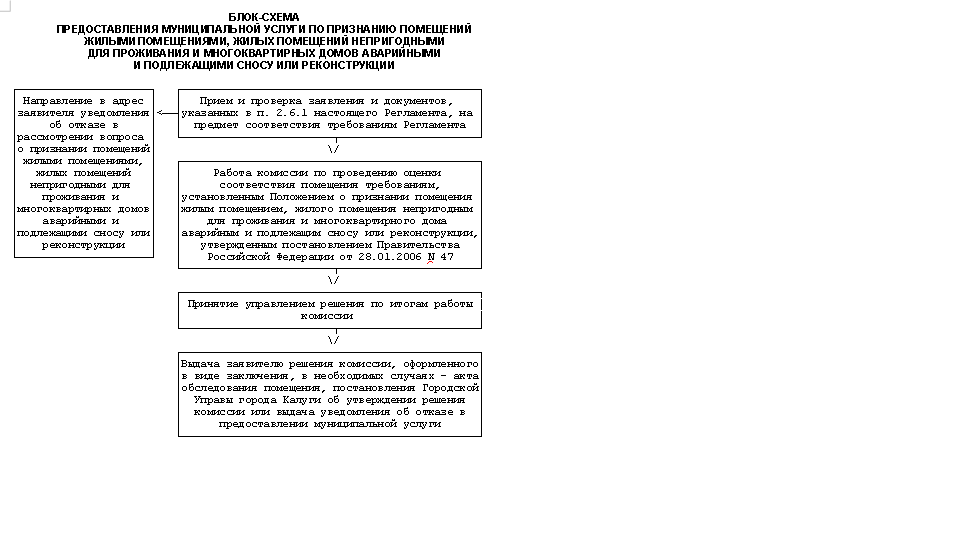 